What is a Traineeship?The definition of a ‘traineeship’ is that it is an education and training programme with one or more real time work experience opportunities that help to unlock the potential of young people and prepares them for their future careers by helping them to become ‘work ready’.The Traineeship programme is designed to help young people aged 16 to 24 who don’t yet have the appropriate skills or experience and this programme provides  essential work preparation training, English, Maths and work experience needed to secure an apprenticeship or employment in the future.UKTD offer Traineeships which are funded by the government as a pre-apprenticeship programme and all training cost are covered however, whilst the traineeship learner does not earn a salary during the programme, it is best practice for the employer to offer to pay expenses for travel and meals. The Traineeship incorporates training in preparation for work, real time work experience, Maths, English,  functional skills and an Introduction to Customer Service Award Level 1 alongside a variety of life skill coaching and experience within their chosen field.  Traineeships can last between 3 – 6 months (maximum of 5 months within a work placement). Traineeship programmes are run throughout the year and can be externally based where the learner is placed exclusively at their place of work and receives regular visits from their tutor,  or learners can partake in a 6-8 week whilst working alongside their employability tutor to help find them a suitable work placement. If you are interested in learning more about the Traineeship programme, please complete the details below and a member of our dedicated Traineeship team will be in touch. 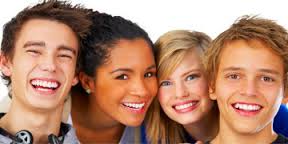 What are the benefits to an employer? Traineeships have been developed in response to research showing that young people frequently lack the knowledge and experience employers expect in the workplace. Traineeships benefit businesses in the following ways:An employer can design a high quality traineeship within their company, in partnership with UKTD, to suit both the needs of their business and the needs of the trainee.Employers can get ahead of the competition by bringing enthusiastic young people with fresh ideas into their business, before losing them to the job market.Traineeships allow you to shape the skills and experience of young people from your local community, helping your business to develop a loyal and talented workforce.Working with trainees will give staff members the chance to develop their own skills in mentoring and coaching young people.A traineeship can be a good start for a future apprentice. If you are an employer and would like to know more about offering a young person a traineeship, please complete your details below and a member of our dedicated Traineeship employment team will be in touch with you shortly. 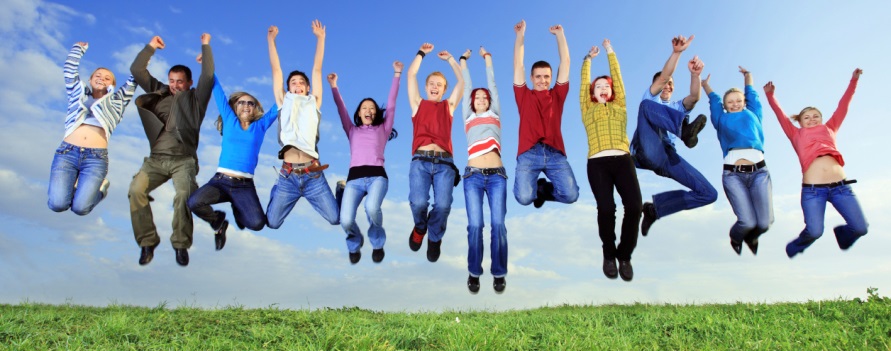 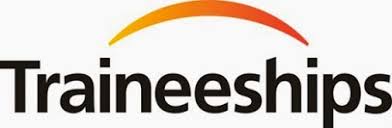 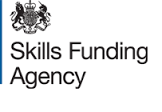 